YEAR 9 THEORY –1 Impact of new & emerging technologies Name: --------------1) Technology push is when products are re-designed because of changes in materials or manufacturing methods.Give 2 examples of how technology-push has influenced the development of a mobile phone. (4 marks) 2 marks for a more technical explanation i.e. “development of materials (1 mark) with introduction of conductive plastic and touch screen (1 mark) 2)  The Product Life Cycle below shows the sales of laptops at each stage throughout its life cycle. 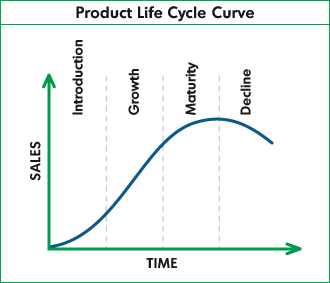 Describe what happens during the Growth stage of the product. (2 marks)Give a reason why product obsolescence might occur.  (1 mark)What can businesses do to try and extend a products life cycle? (2 marks) Fill in the blanks to the sentence below. (1 mark)JITJust-in- time manufacturing is when materials/components are ordered so they arrive just as they are neededGive an advantage of JIT to a manufacturer. (1 mark)What is the name for the symbol below? (1 mark)Kite mark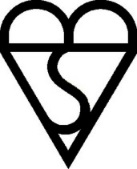 ---------------------------------------------The “Consumer Rights Act” gives consumers a number of rights to protect them when buying products. A products quality must meet 3 requirements, can you give one of these requirements? (1 mark)There are many moral and ethical factors related to the manufacture and use of products. Name one moral/ethical reason why the manufacture or use of a mobile phone can have a negative effect. (2 marks)CAD (computer aided design) and CAM (computer aided manufacture) are widely used in industry. Fill in the table below, giving the advantages and disadvantages for both. (4 marks) CNC is a term used in manufacture. Complete the blank below (1 mark)                                         Computer – numerically –controlled   9) Many different types of CAM machinery is used in the manufacture of products, including a “CNC Router”  Describe what a “CNC Router” does. (1 mark)What products is it commonly used for? (1 mark)AdvantageDisadvantageCAD See mind map given CAM 